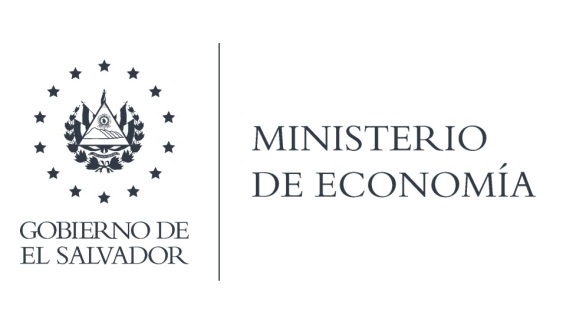 La Dirección General de Estadísticas y Censos (DIGESTYC), en atención y respuesta al requerimiento de información, adjunto listado de empresas del país de los diferentes sectores.Hacemos de su conocimiento que en relación a información de los proyectos de inversiones, la instruyo a que lo solicite a Casa Presidencial CAPRES, específicamente a la Secretaria de Inversión, puede consultarlo a la Oficial de información, licenciada _______ _____________, correo electrónico uaip@presidencia.gob.sv, Teléfono(s) _______________, o al Portal de Transparencia link https://www.transparencia.gob.sv/institutions/capres.Lic. Laura QuintanillaOficial de InformaciónMINISTERIO DE ECONOMÍA REPÚBLICA DE EL SALVADOR, C.A.Alameda Juan Pablo II y Calle Guadalupe Edificio Cl - C2, Centro de Gobierno. San SalvadorTeléfonos (PBX): (503) 2590-5600www.minec.gob.sv